ПРОЄКТ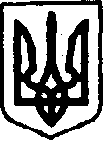 УКРАЇНАВИКОНАВЧИЙ КОМІТЕТ КЕГИЧІВСЬКА СЕЛИЩНА РАДА РІШЕННЯ   ____________________		         смт Кегичівка        	             № ______Про надання дозволу на порушення об’єкту благоустрою           З метою забезпечення утримання в належному стані об’єктів благоустрою на території населених пунктів Кегичівської селищної ради, відповідно             до  Порядку  видачі дозволів  на порушення об’єктів благоустрою або відмови   в їх видачі, анулювання дозволів на території населених пунктів Кегичівської селищної  ради,  затвердженого рішенням  IX сесії  VIII скликання Кегичівської селищної  ради  від  30  квітня  2021  року  № 729,  розглянувши заяву  жительки  селища Кегичівка Григоренко О.І. про надання дозволу                     на порушення об’єкту благоустрою, керуючись  статтями 4, 11, 42, 53, 59 Закону України  «Про місцеве  самоврядування в Україні», Виконавчий комітет Кегичівської селищної ради ВИРІШИВ:1. Надати дозвіл ГРИГОРЕНКО Олені Іванівні  на порушення об’єкту благоустрою, а саме, газону по вулиці ім. Шевченка в селищі Кегичівка (згідно поданої схеми), для проведення робіт по підключенню домоволодіння             №18  по  вулиці   ім. Шевченка в  смт  Кегичівка  до  централізованого водопостачання.           2. Земляні роботи проводити в період з  ___ червня  2021 року по   ____ червня  2021 року.        3. Після  завершення  проведення  земляних  робіт  заявнику  забезпечити відновлення порушеної частини газону по вулиці ім. Шевченка в смт Кегичівка.        4. Контроль за виконанням рішення покласти на заступника Кегичівського селищного голови з питань житлово-комунального господарства Тетяну ПЕРЦЕВУ.Кегичівський  селищний голова                                            Антон ДОЦЕНКО                                                       